طلب رخصة الممارسالموسم الرياضي 2021 - 2022ملاحظة هامة: لا تقبل المشاركة في أي تظاهرة وطنية بدون رخصة جامعية.اسم وتوقيع الرئيس(ة) وخاتم الجمعيةاسم الجمعية :العصبة / الجهة:رقم الانخراط:هاتف رئيس(ة) الجمعية :تاريخ وضع الملفالصنف الرياضي* :الأيروبيك والفيتنسالأيروبيك والفيتنسالأيروبيك والفيتنسالأيروبيك والفيتنسالأيروبيك والفيتنسالبريك دانسالبريك دانسالبريك دانسالبريك دانسالبريك دانسالهيب هوب والأساليب المماثلةالهيب هوب والأساليب المماثلةالهيب هوب والأساليب المماثلةالهيب هوب والأساليب المماثلةالهيب هوب والأساليب المماثلةالصنف الرياضي* :الصنف الرياضي* :*كل طلب رخصة يجب أن يشمل صنف رياضي واحد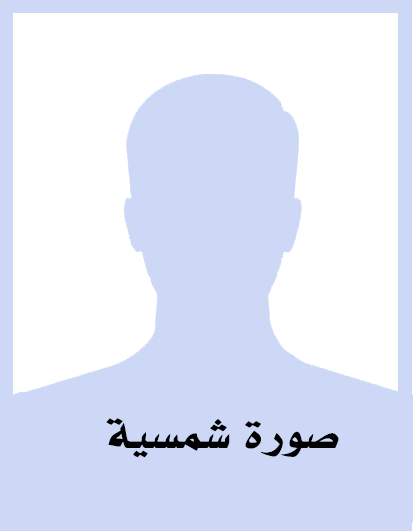 الاسم الكامل: ..................................................................................................Nom et Prénom : …………………………………………………………………..…..تاريخ ومكان الازدياد: ......................................................................................Date et Lieu de Naissance : ……………………….......……………………..رقم الرخصة الجامعية …………………………………… N˚ Licence sportiveتوقيع الممارسالاسم الكامل: ..................................................................................................Nom et Prénom : …………………………………………………………………..…..تاريخ ومكان الازدياد: ......................................................................................Date et Lieu de Naissance : ……………………….......……………………..رقم الرخصة الجامعية …………………………………… N˚ Licence sportiveالاسم الكامل: ..................................................................................................Nom et Prénom : …………………………………………………………………..…..تاريخ ومكان الازدياد: ......................................................................................Date et Lieu de Naissance : ……………………….......……………………..رقم الرخصة الجامعية …………………………………… N˚ Licence sportiveتوقيع الممارسالاسم الكامل: ..................................................................................................Nom et Prénom : …………………………………………………………………..…..تاريخ ومكان الازدياد: ......................................................................................Date et Lieu de Naissance : ……………………….......……………………..رقم الرخصة الجامعية …………………………………… N˚ Licence sportiveالاسم الكامل: ..................................................................................................Nom et Prénom : …………………………………………………………………..…..تاريخ ومكان الازدياد: ......................................................................................Date et Lieu de Naissance : ……………………….......……………………..رقم الرخصة الجامعية …………………………………… N˚ Licence sportiveتوقيع الممارسالاسم الكامل: ..................................................................................................Nom et Prénom : …………………………………………………………………..…..تاريخ ومكان الازدياد: ......................................................................................Date et Lieu de Naissance : ……………………….......……………………..رقم الرخصة الجامعية …………………………………… N˚ Licence sportiveرقم الصفحة /مجموع الصفحات.............. / ...............عدد الممارسين في الصفحة / مجموع الممارسين.............. / ...............